==========================================================ҠАРАР                                                                  ПОСТАНОВЛЕНИЕ“20”март 2017 й.                       № 24              “20” марта 2017 г                                             О внесении изменений в постановление Администрации сельского поселения Бурибаевский  сельсовет муниципального района Хайбуллинский районРеспублики Башкортостан от 31 октября  2012 года № 38 «Об утверждении Административного регламента предоставления муниципальной услуги«Предоставление муниципального имущества  в аренду»»	В соответствии с частью 6 статьи 11.2 Федерального закона от 27 июля 2010 года № 210 – ФЗ «Об организации предоставления государственных и муниципальных услуг»,  п о с т а н о в л я ю:	Внести в постановление Администрации сельского поселения Бурибаевский сельсовет муниципального района Хайбуллинский район Республики Башкортостан от 31 октября 2012 года № 38 «Об утверждении Административного регламента предоставления муниципальной услуги «Предоставление муниципального имущества  в аренду»» следующие изменения:	1) в Административном регламенте предоставления муниципальной услуги «Об утверждении Административного регламента предоставления муниципальной услуги «Предоставление муниципального имущества  в аренду»», утвержденном указанным постановлением:	а) пункт 2.13. изложить в следующей редакции:2.13 требования к помещениям Администрации, в которых предоставляется муниципальная услуга, к месту ожидания и приема заявителей, размещению и оформлению визуальной, текстовой информации о порядке предоставления муниципальной услуги:2.13.1 предоставление муниципальной услуги осуществляется в специально выделенных для этих целей помещениях Администрации;2.13.2 для заявителей должно быть обеспечено удобство с точки зрения пешеходной доступности от остановок общественного транспорта; 2.13.3	 в случае если имеется возможность организации стоянки (парковки) возле здания (строения), в котором размещено помещение приема и выдачи документов, организовывается стоянка (парковка) для личного автомобильного транспорта заявителей. За пользование стоянкой (парковкой) с заявителей плата не взимается;2.13.4	 для парковки специальных автотранспортных средств инвалидов на каждой стоянке выделяется не менее 10% мест (но не менее одного места), которые не должны занимать иные транспортные средства;2.13.5	 в целях обеспечения беспрепятственного  доступа заявителей, в том числе передвигающихся на инвалидных колясках, вход в здание и помещения, в которых  предоставляется муниципальная услуга, оборудуются пандусами, поручнями, тактильными (контрастными) предупреждающими элементами, иными специальными  приспособлениями, позволяющими обеспечить беспрепятственный доступ и передвижение инвалидов, в соответствии с законодательством Российской Федерации о социальной защите инвалидов;2.13.6	 на здании рядом с входом должна быть размещена информационная табличка (вывеска), содержащая следующую информацию:• наименование органа;• место нахождения и юридический адрес;• режим работы;• номера телефонов для справок.2.13.7	 фасад здания должен быть оборудован осветительными приборами, позволяющими посетителям ознакомиться с информационными табличками;2.13.8 	помещения приема и выдачи документов должны предусматривать места для ожидания, информирования и приема заявителей;2.13.9 	в местах для ожидания устанавливаются стулья  для заявителей. Количество мест ожидания определяется исходя из фактической нагрузки и возможностей для их размещения в здании, но не может составлять менее 5 мест;2.13.10 места для информирования оборудуются стендами, содержащими информацию о порядке предоставления муниципальной услуги. Доступ граждан для ознакомления с информацией должен быть обеспечен не только в часы приема заявлений, но и в рабочее время, когда прием заявителей не ведется;2.13.11 места для информирования оборудуются стендами, содержащими информацию о порядке предоставления муниципальной услуги. Информационные стенды должны размещаться в местах, обеспечивающих свободный доступ к ним лиц, имеющих ограничения к передвижению, на доступной для  инвалидов-колясочников высоте. Доступ граждан для ознакомления с информацией должен быть обеспечен не только в часы приема заявлений, но и в рабочее время, когда прием заявителей не ведется;2.13.12 информация о фамилии, имени, отчестве и должности сотрудника должна быть размещена на личной информационной табличке и на рабочем месте специалиста;2.13.13 для заявителя, находящегося на приеме, должно быть предусмотрено место для раскладки документов;2.13.14 для обслуживания инвалидов помещения оборудуются пандусами, специальными ограждениями и перилами, обеспечивающими беспрепятственное передвижение и разворот инвалидных колясок. Места обслуживания инвалидов должны обеспечивать возможность беспрепятственного подъезда и поворота инвалидных колясок; 2.13.15 инвалидам в целях обеспечения доступности муниципальной услуги оказывается помощь в преодолении различных барьеров, препятствующих в получении ими муниципальной услуги наравне с другими лицами. Инвалидам, имеющим стойкие расстройства функции зрения, и другим лицам с ограниченными физическими возможностями при необходимости обеспечивается сопровождение и помощь по передвижению в помещениях;2.13.16 обеспечивается допуск в здание и помещения, в которых  предоставляется муниципальная услуга, сурдопереводчика, а также  допуск и размещение собаки-проводника при наличии документа, подтверждающего ее специальное обучение;2.13.17 оформление визуальной, текстовой  информации о порядке предоставления муниципальной услуги должно соответствовать оптимальному зрительному и слуховому восприятию этой информации заявителями, в том числе с ограниченными возможностями здоровья. Предусматривается дублирование звуковой, зрительной, текстовой и графической информации знаками, выполненными рельефно-точечным шрифтом Брайля и иным выпуклым шрифтом.	2.Настоящее постановление обнародовать на информационном стенде  Администрации сельского поселения Бурибаевский  сельсовет и на официальном сайте муниципального района Хайбуллинский район Республики Башкортостан.	Глава сельского поселенияБурибаевский  сельсоветмуниципального районаХайбуллинский район Республики Башкортостан                                            В.Г.ИльбаковБашҡортостан РеспубликаһыХәйбулла районымуниципаль районыныңБүребай ауыл Советыауыл биләмәһеХакимиәте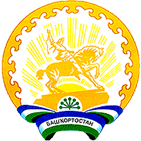 Администрациясельского поселенияБурибаевский  сельсоветмуниципального районаХайбуллинский районРеспублики Башкортостан